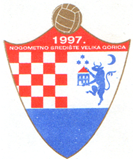 HRVATSKI  NOGOMETNI  SAVEZNOGOMETNI  SAVEZ  ZAGREBAČKE  ŽUPANIJENogometni  savez  Velika  GoricaLiga veteranatel. 01/6265-237,  tel, fax: 01/6265-236e-mail: tajnik@nsvg.hrGLASNIK VG VETERANA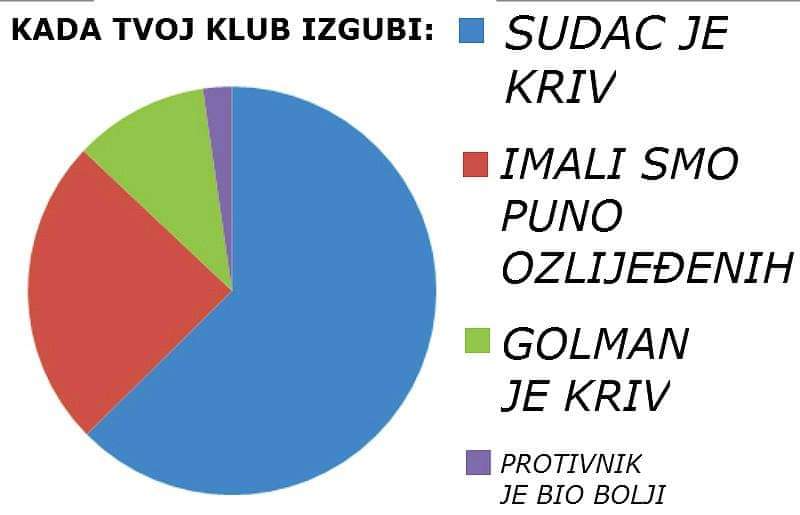 Sadržaj :                    	-	Obavijest o preregistraciji 		-	Liječnički pregledi		-         RASPORED NATJECANJA ZA PROLJEĆE 2021.Izdaje:  NOGOMETNI SAVEZ VELIKA GORICA              M. GETALDIĆA 3, 10410 VELIKA GORICAIBAN:	HR6723600001101401378, ZABA           	HR7423400091110806134, PBZOIB:	12001227058Obradio: Zlatko PetracDA!Prešlo je mesec dana kak smo se čuli.Verujem da je već svima dosta ove neaktivnosti i neigranja. Valda nam buju dali da se loptamo kak Bog zapoveda i bez nepotrebnih stresova. Verujem da ste svi napravili preregistracije igrača ili ako niste, da budete.Također vjerujem da ste se dogovorili za liječničke preglede i da ako ih već niste napravili, da budete napravili na vrijeme i s osmijehom na licima.Najviše vjerujem da smo svi skupili  dosta aktivne i kvalitetne veteranske mase da možemo izdržati sve napore koji nas iščekuju.U nastavku priče je raspored natjecanja za proljeće 2021. Je, počinje se ranije nego prijašnjih godina, valjda se bude onda videlo i valda bude sve u redu. Još imamo „duga“ iz jeseni tj. neodigranu tekmu i vjerujem da dečki z Obrezine i Vukovine buju uspeli dogovoriti termin za tekmu prije prvenstva, jednu subotu popodne ili nedjeljnu matineju. Uglavnom, treba biti prije početka prvenstva. Dogovorite se i javite termin do 01.03.2021. Valjda je to dosta vremena da se dogovorite. Ak se ne dogovorite, bu problema.Naravno, ako za ostale tekme voditelji dogovore nešto drugo, neki drugi termin, samo javite Povjereniku za natjecanje i Povjereniku za suđenje i vjerujem da neće biti problema.  Najbolje je da javite u grupu na whats app, tamo su svi i tak bu najsigurnije.Također u prilogu šaljem Podatke o voditeljima veterana, pa ako ima kakvih izmjena, javite.Naravno, ako ima još kakva nejasnoća, zovite, javite, pišite. Samo nemojte kleti. Ili psovati, kak vam god paše.LIJEČNIČKI PREGLEDIOno kaj nas jako, jako interesira. Nogometni savez Velika Gorica uspio je u Gradu Velika Gorica, kod nadležnih osoba, dogovoriti da veteranski igrači klubova sa područja NS Velika Gorica NE MORAJU PLAĆATI LIJEČNIČKE PREGLEDE!!!Fina i lijepa vijest. Obaveze voditelja slijedom toga su:U NS Velika Gorica, kod tajnika Petrac Stjepana, dostaviti popis igrača koji će igrati u proljetnom dijelu prvenstva, što će se priložiti popisu igrača matičnog kluba. Samostalne veteranske udruge taj popis su već dostavile ili će dostaviti kod preregistracije igrača. Svi ti igrači moraju obaviti liječnički pregled na stadionu Radnik kod ovlaštene ustanove za to. Vjerujem da je sve jasno. Ako ima kakva nejasnoća ili problem, zovite, pitajte, javljajte.To se ne odnosi na VNK Hruševec i  VNK Lekenik jer oni nisu sa područja lokalne samouprave Grada Velika Gorica. NOGOMETNI SAVEZ VELIKA GORICALIGA VETERANARASPORED  IGRANJA VETERANA PROLJEĆE 2021.PREGLED PODATAKA VETERANSKIH MOMČADISezona 2020/21.Velika Gorica, 16.02.2021. god.                       Broj: V-02 2020/21.BrojMomčadDan igranjaBrojMomčadDan igranja1MLADOSTPonedjeljak9LEKENIKPonedjeljak2KURILOVECPetak10DINAMOPetak3MLAKAPetak, 19,0011HRUŠEVECPetak4GORICAPonedjeljak,18,0012VATROGASACPetak5KLASPonedjeljak13BAN JELAČIĆPetak6BUNAPetak, 18,0014LUKAVECPetak7VG BOYSPonedjeljak15LOMNICAPetak8MRACLINPetak16GRADIĆIPonedjeljak16. KOLO12./15.03. PET/PON16,00 satiPETMRACLINLEKENIKPETLOMNICAKURILOVECPETLUKAVECMLAKAPETHRUŠEVECBUNAPETVATROGASACKLASPETDINAMOVG BOYSPETBAN JELAČIĆGORICAPONGRADIĆIMLADOST17. KOLO19/22.03. PET/PON16,00 satiXPONGRADIĆILEKENIKPETMRACLINDINAMOPONVG BOYSHRUŠEVECPET, 18,00BUNAVATROGASACPONKLASBAN JELAČIĆPON, 18,00GORICALUKAVECPET, 19,00MLAKALOMNICAPONMLADOSTKURILOVEC18. KOLO26.03. PET16,15 satiXPETKURILOVECGRADIĆIPET, 18,00MLAKAMLADOSTPETLOMNICAGORICAPETLUKAVECKLASPET, 18,00BUNABAN JELAČIĆPETVATROGASACVG BOYSPETHRUŠEVECMRACLINPETDINAMOLEKENIK19. KOLO02./05.04. PET/PON17,00 satiXPET, 19,00MLAKAKURILOVECPON, 18,00LEKENIKHRUŠEVECPETMRACLINVATROGASACPONVG BOYSBAN JELAČIĆPET, 18,00BUNALUKAVECPONKLASLOMNICAPON, 18,00GORICAMLADOSTPETDINAMOGRADIĆI20. KOLO09./12.04.PET/PON09./12.04.PET/PON17,30 sati17,30 satiXPONGRADIĆIGRADIĆIMLAKAMLAKAPETBAN JELAČIĆBAN JELAČIĆMRACLINMRACLINPETLOMNICALOMNICABUNABUNAPETLUKAVECLUKAVECVG BOYSVG BOYSPONMLADOSTMLADOSTKLASKLASPETVATROGASACVATROGASACLEKENIKLEKENIKPETHRUŠEVECHRUŠEVECDINAMODINAMOPETKURILOVECKURILOVECGORICAGORICA21. KOLO21. KOLO16./19.04. PET/PON16./19.04. PET/PON17,30 satiXPONPONGRADIĆIGRADIĆIHRUŠEVECPETPETDINAMODINAMOVATROGASACPON, 18,00PON, 18,00LEKENIKLEKENIKBAN JELAČIĆPETPETMRACLINMRACLINLUKAVECPONPONVG BOYSVG BOYSLOMNICAPONPONMLADOSTMLADOSTBUNAPONPONKLASKLASKURILOVECPON, 18,00PON, 18,00GORICAGORICAMLAKA22. KOLO23./26.04. PET/PON18,00 satiXPONGRADIĆIGORICAPONKLASMLAKAPETBUNAKURILOVECPONMLADOSTVG BOYSPETLOMNICAMRACLINPETLUKAVECLEKENIKPETBAN JELAČIĆDINAMOPETVATROGASACHRUŠEVEC23 KOLO30.04./03.05. PET/PON18,00 satiXPETHRUŠEVECBAN JELAČIĆPETDINAMOLUKAVECPONLEKENIKLOMNICAPETBUNAMLAKAPONVG BOYSKURILOVECPETVATROGASACGRADIĆIPONKLASGORICAPETMRACLINMLADOST24. KOLO07./10.05. PET/PON18,00 satiXPETBAN JELAČIĆVATROGASACPONGORICABUNAPETLUKAVECHRUŠEVECPETKURILOVECMRACLINPETLOMNICADINAMOPONMLADOSTLEKENIKPET, 19,00MLAKAVG BOYSPONGRADIĆIKLAS25. KOLO14./17.05. PET/PON18,30 satiXPETMRACLINMLAKAPETVATROGASACLUKAVECPETHRUŠEVECLOMNICAPONLEKENIKKURILOVECPETDINAMOMLADOSTPONVG BOYSGORICAPETBUNAKLASPETBAN JELAČIĆGRADIĆI26. KOLO 21./24.05. PET/PON18,30 satiXPONGRADIĆIBUNAPETLUKAVECBAN JELAČIĆPONGORICAMRACLINPETKURILOVECDINAMOPONMLADOSTHRUŠEVECPETLOMNICAVATROGASACPET, 19,00MLAKALEKENIKPONKLASVG BOYS27. KOLO28./31.05. PET/PON19,00XPONGRADIĆILUKAVECPETBAN JELAČIĆLOMNICAPONMLADOSTVATROGASACPETHRUŠEVECKURILOVECPETDINAMOMLAKAPONGORICALEKENIKPONKLASMRACLINPONVG BOYSBUNA28. KOLO04./07.06. PET/PON 19,00XPONGRADIĆIVG BOYSPETBUNAMRACLINPONKLASLEKENIKPETDINAMOGORICAPETMLAKAHRUŠEVECPETKURILOVECVATROGASACPETBAN JELAČIĆMLADOSTPETLOMNICALUKAVEC29. KOLO11.06. PET19,00XPET*LEKENIKBUNAPETBAN JELAČIĆ KURILOVECPETVATROGASACMLAKAPETHRUŠEVECGORICAPETDINAMOKLASPETLUKAVECMLADOSTPETMRACLINVG BOYSPETLOMNICAGRADIĆI30. KOLO14./18.06. PON/PET19,00XPONGRADIĆIMRACLINPETBUNADINAMOPONKLASHRUŠEVECPONGORICAVATROGASACPETMLAKABAN JELAČIĆPETKURILOVECLUKAVECPONMLADOSTLOMNICAPONVG BOYS LEKENIKNOGOMETNI SAVEZ Povjerenik za natjecanjePETRAC ZLATKO098-9351-989VELIKA GORICAPovjerenik za suđenjeROŽIĆ DANIJEL091-2410-318LIGA VETERANADisciplinski sudacŠARIĆ MARTINTajništvo NS VGPETRAC STJEPAN6265-237RbKlubMjesto igranjaDan igreBoja dresaVoditeljMailKontakt1BAN JELAČIĆVukovinaPetakPlavaKovačić Davorkovacic.cobra@gmail.comnk.jelacic@zg.t-com.hr098-480-4362BUNA     Mala BunaPetakTirkiznaMrkonjić Ivanzpetrac@gmail.com098-9351-9893DINAMONovo ČičePetakPlavaGrgar Stjepan grgar.stjepan@gmail.com 091-7240-7914GORICAVelika GoricaPonedjeljakBijelaDebijađi Devidevi.debiaggi@gmail.com091-5370-0005GRADIĆIGradićiPonedjeljakNebeskoplavaPočuča ZvonkoŠimičić Dražen mirpoz@hotmail.comdrazen.simicic@gmail.com091-6378-066 091-5435-3766HRUŠEVECDonji HruševecPetakŽutaSkrbin Stjepan s.skrbin@hotmail.com099-2153-4327KLASMičevecPonedjeljakŽutaBarukčić Igornkklas.micevec@gmail.comigorbarukcic@gmail.com099-3377-3378KURILOVECKurilovecPetakCrnocrvenaBarbarić Ivanivanbarbaric78@gmail.com095-1979-7609LEKENIKLekenik/PeščenicaPonedjeljakNarančastaGregurić Zoranzoranfestival@gmail.com095-3668-96810LOMNICADonja LomnicaPetakPlavaPogledić Željkoboris.ugljarevic@gmail.com 091-2520-35211LUKAVECLukavecPetakTamnoplavaStanilović Bojanbojan@stanilovic.net099-4960-70912MLADOSTObrezinaPonedjeljakSivocrnaŠorša Dubravkodubravko.sorsa@hotmail.com098-1800-097 13MLAKAVelika MlakaPetakCrnaKovač Markosudac999@yahoo.com099-5752-52714MRACLINMraclinPetakTamnoplavaTandarić Marioitandaric@gmail.com091-6268-02115VATROGASACKobilićPetakCrvenaPavlinovac Željkozeljkopavlinovac@gmail.com091-5053-71116VG BOYSKobilićPonedjeljakSvjetlozelenaVezmar Draženstanislav.labus@yahoo.com drazen.vezmar1@gmail.comvgboys2013@gmail.com091-5105-066